HEJARAMSOR KALIX BANDYTJEJER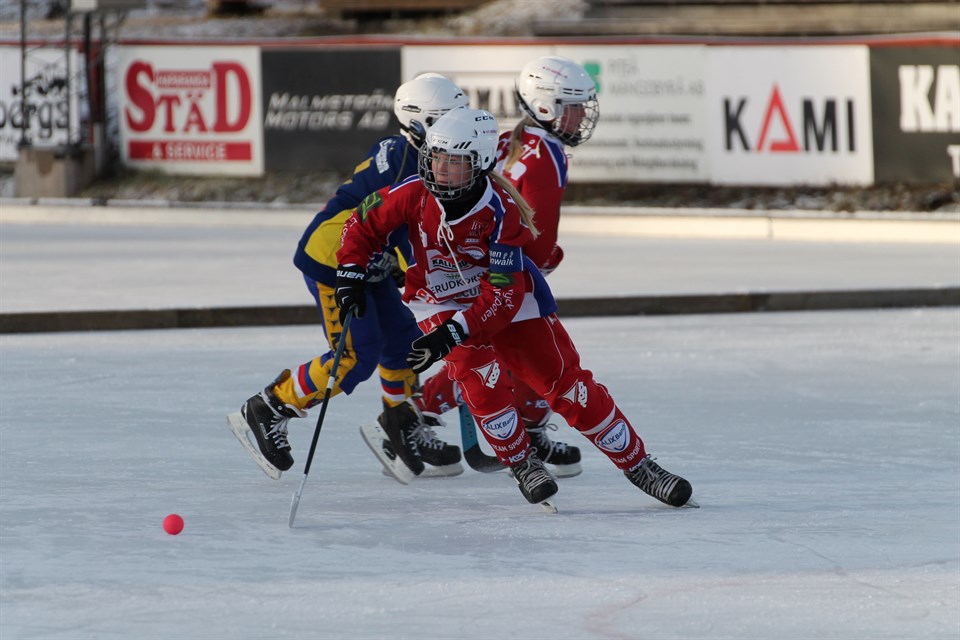 	KLASSIKER (sång)KALIX BANDY ÄR DOM BÄSTA
HEJA HEJA KALIX BANDY!KALIX BANDY ÄR DOM BÄSTA
HEJA HEJA KALIX BANDY!RAMSORAllmänna:A1Vi har kommit hit i dag. För att heja på vårt lag!
KALIX!!! (klapp, klapp, klapp) x 2 eller fleraA2Heja tjejer friska tag. Ni är vårat superlag.
KALIX, KALIX KALIX!!!A3Spela vänster, spela höger. Spela så att bollen glöder.
KALIX, KALIX, KALIX!!!A4Heja Kalix gör nu mål. Skjut i kassen flera hål!KALIX, KALIX, KALIX!!!A5Sassa brassa mandelmassa, vi vill höra nätet rassla.
KALIX, KALIX, KALIX!!!A6Ta nu fram det sista krutet, för nu närmar vi oss slutet.
KALIX, KALIX, KALIX!!!Vid egen hörna: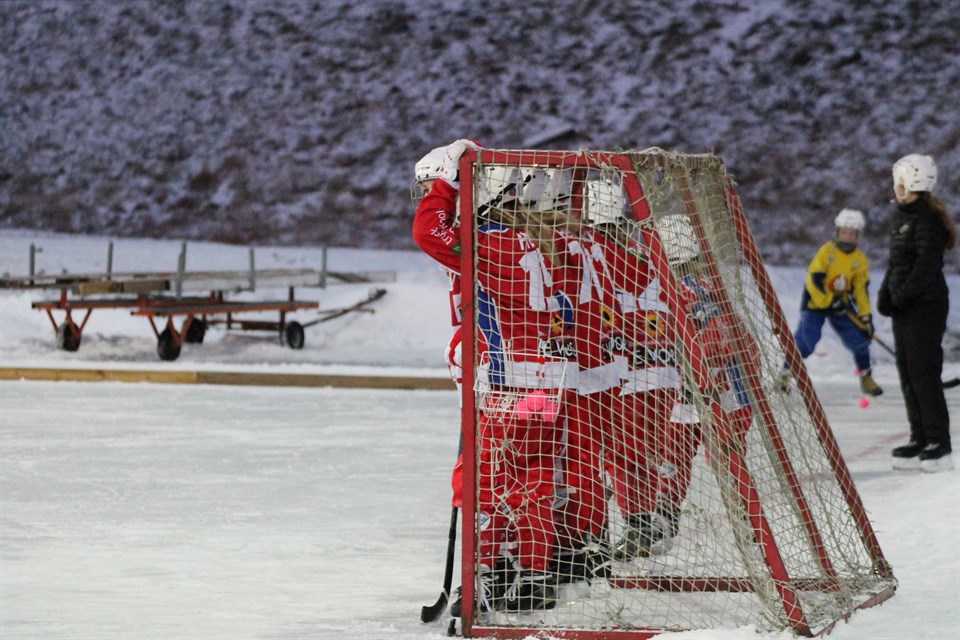 A7Nu när Kalix fått en hörna, låt den då i målet törna	KALIX, KALIX KALIX!!!Vid mål:M1När ni första målet gjort, kommer det att gå som smort.KALIX!!! (klapp, klapp, klapp) x 2 eller fleraM2Ettan kom, tvåan kom, trean kommer så småningom.KALIX!!! (klapp, klapp, klapp) x 2 eller fleraM3Vilken passning, vilket mål. Hör från oss ett glädjevrål!KALIX!!! (klapp, klapp, klapp) x 2 eller fleraM4Tack ska du ha, det gjorde du bra.//Namn på målgörare x3//M5Tack för målet, det var bra. Flera såna vill vi ha.KALIX!!! (klapp, klapp, klapp) x 2 eller fleraVid målvaktsräddning:MV1//Målvaktens namn// i buren, är rena rama muren!KALIX, KALIX, KALIX!!!MV2Heja målis du är bra. Stoppar bollen som du ska.KALIX, KALIX, KALIX!!!MV3Våran målvakt hon är bäst. Hon gör livet till en fest.//Målvaktens namn x 3//Vid lite motgång:MG1Heja tjejer mera glöd. Här på läktarn har ni stöd.KALIX, KALIX, KALIX!!!MG2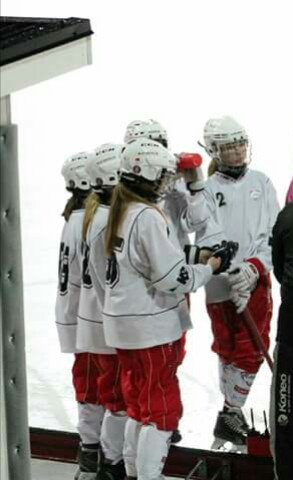 Heja tjejer öka trycket. Sätt nu in det stora rycket!	Vid förlust:						F1					Tack ska ni ha! Ni kämpade bra!KALIX!!! (klapp, klapp, klapp) x 2